知识产权与遗传资源、传统知识和民间文学艺术
政府间委员会第二十六届会议2014年2月3日至7日，日内瓦议程草案秘书处编拟会议开幕选举主席团成员通过议程见本文件和文件WIPO/GRTKF/IC/26/INF/2 Rev.及WIPO/GRTKF/IC/26/INF/3 Rev.。通过第二十五届会议报告见文件WIPO/GRTKF/IC/25/8 Prov. 2。认可若干组织与会见文件WIPO/GRTKF/IC/26/2。土著和当地社区的参与-	自愿基金运作最新情况见文件WIPO/GRTKF/IC/26/3、WIPO/GRTKF/IC/26/INF/4和WIPO/GRTKF/IC/26/INF/6。-	自愿基金咨询委员会的任命见文件WIPO/GRTKF/IC/26/3。-	土著和当地社区专家小组通知见文件WIPO/GRTKF/IC/26/INF/5 Rev.。遗传资源-	关于知识产权与遗传资源的合并文件见文件WIPO/GRTKF/IC/26/4。-	关于遗传资源及相关传统知识的联合建议见文件WIPO/GRTKF/IC/26/5。-	关于使用数据库对遗传资源和遗传资源相关传统知识进行防御性保护的联合建议见文件WIPO/GRTKF/IC/26/6。-	关于建议集C(“共同商定的公平公正分享利益条件选项”)各项活动落实情况的报告见文件WIPO/GRTKF/IC/26/INF/7。-	知识产权与遗传资源、传统知识和传统文化表现形式重要词语汇编见文件WIPO/GRTKF/IC/26/INF/8。-	关于知识产权与遗传资源、传统知识和传统文化表现形式的土著专家讲习班报告见文件WIPO/GRTKF/IC/26/INF/9。任何其他事务会议闭幕［文件完］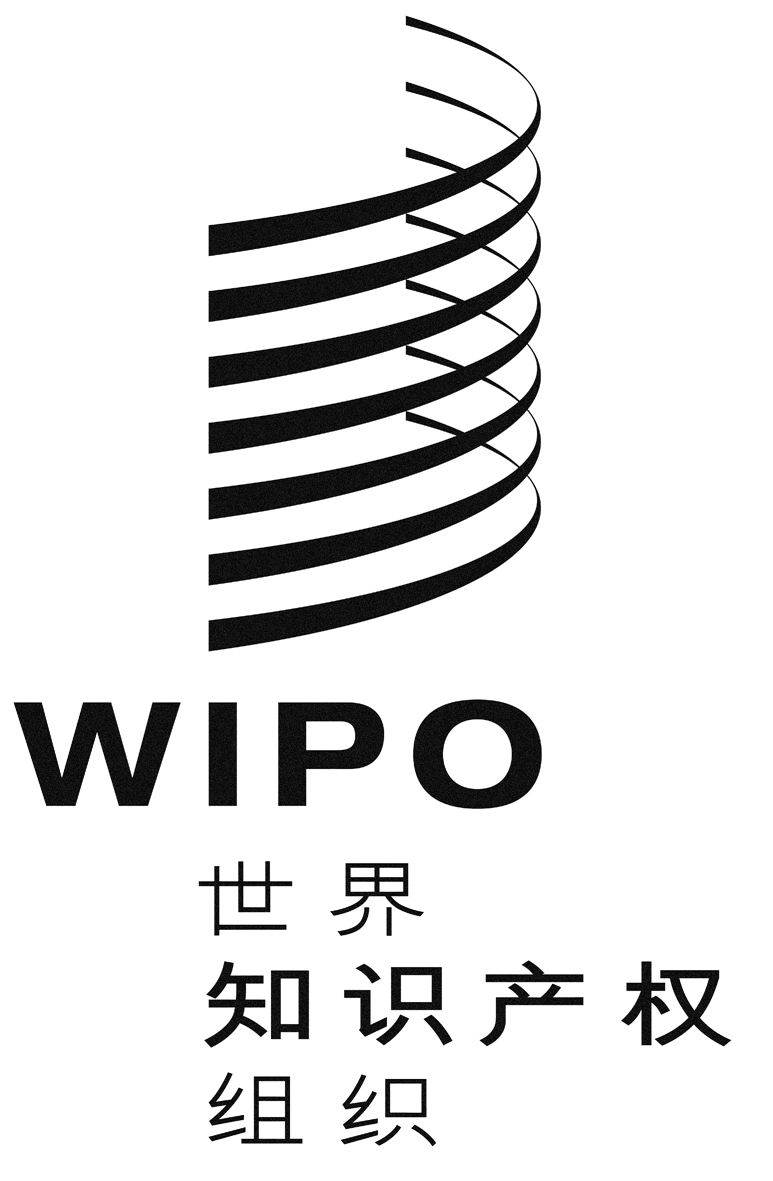 CWIPO/GRTKF/IC/26/1 prov. 4WIPO/GRTKF/IC/26/1 prov. 4WIPO/GRTKF/IC/26/1 prov. 4原 文：英文原 文：英文原 文：英文日 期：2014年1月31日  日 期：2014年1月31日  日 期：2014年1月31日  